                                           Literacy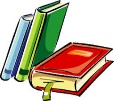 Comprehension: Fidget SpinnersRoald Dahl P12-15 (answers P16)David Walliams P6-9 (answers P10)J.K. Rowling P1-3 (answers P4)Spelling: ‘ory’ and ‘ar / ‘ea’Group 1/2: ‘ory’ and ‘ar’ worksheets on class website pageGroup 3: ‘ea’ worksheet on class website pageGrammar: Word origins and derivationsClick on the link below to find out some interesting facts about etymology and word origins.http://news.bbc.co.uk/cbbcnews/hi/teachers/literacy_7_11/word/newsid_1681000/1681165.stmRoald Dahl/ David Walliams/ JK Rowling – All worksheets on class website page Reading: Accelerated ReaderContinue with AR reading.  Use the link (9am-3pm Mon-Fri)https://ukhosted3.renlearn.co.uk/2235372/public/rpm/login/Login.aspx?srcID=t                  Numeracy 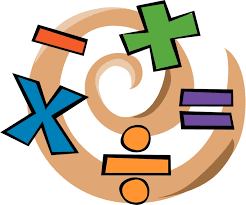 Number: Multiplying DecimalsWatch video https://www.youtube.com/watch?v=Sah_q6YkF5o Watch Powerpoint on class website page Cuboids/Spheres/Pyramids – Decimals worksheets 1 and 2Topic: Parallel and perpendicular linesWatch Powerpoint on class website pageCuboids/Spheres/Pyramids -  Parallel and perpendicular lines worksheetProblem Solving: Visual Diagram PuzzlesCuboids/ Spheres – Pond bordersPyramids – Take 10 cards(Both are on class website page)WAU/Topic Watch ‘Bean to Bar’ PowerPoint in the task resources section of the class website pageWritten task – in your topic books, draw and label, with explanations, a flow chart showing the journey of chocolate from cocoa bean to bar of chocolate. 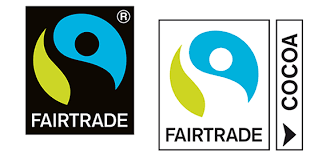 Complete the Chocolate Survey from the ‘Resources & Materials’ section of our class website page.                                            LiteracyComprehension: Fidget SpinnersRoald Dahl P12-15 (answers P16)David Walliams P6-9 (answers P10)J.K. Rowling P1-3 (answers P4)Spelling: ‘ory’ and ‘ar / ‘ea’Group 1/2: ‘ory’ and ‘ar’ worksheets on class website pageGroup 3: ‘ea’ worksheet on class website pageGrammar: Word origins and derivationsClick on the link below to find out some interesting facts about etymology and word origins.http://news.bbc.co.uk/cbbcnews/hi/teachers/literacy_7_11/word/newsid_1681000/1681165.stmRoald Dahl/ David Walliams/ JK Rowling – All worksheets on class website page Reading: Accelerated ReaderContinue with AR reading.  Use the link (9am-3pm Mon-Fri)https://ukhosted3.renlearn.co.uk/2235372/public/rpm/login/Login.aspx?srcID=t                  Numeracy Number: Multiplying DecimalsWatch video https://www.youtube.com/watch?v=Sah_q6YkF5o Watch Powerpoint on class website page Cuboids/Spheres/Pyramids – Decimals worksheets 1 and 2Topic: Parallel and perpendicular linesWatch Powerpoint on class website pageCuboids/Spheres/Pyramids -  Parallel and perpendicular lines worksheetProblem Solving: Visual Diagram PuzzlesCuboids/ Spheres – Pond bordersPyramids – Take 10 cards(Both are on class website page)                    ICT 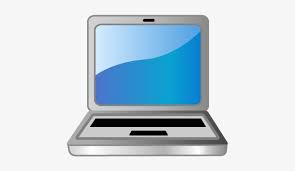 My School – News DeskKeep up to date with the latest news, competitions and Fairtrade.  Use the ‘School Reporter’ tab to have a go at writing and submitting some articles.ICT assessment task: Create an e-Book This will be continued until after EasterRevisit and evaluate what you have doneEdit, redraft and savePresent to an audience at home                  PE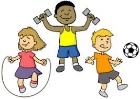 Get outside and play football, chasies or games.Go for a walk/run or get out on your bike/scooterTry some free workouts on GoNoodle https://www.youtube.com/channel/UC2YBT7HYqCbbvzu3kKZ3wnw Tune into Joe Wicks, The Body Coach https://www.youtube.com/watch?v=d3LPrhI0v-wHelp out with chores and jobs round the house and garden.                        Homework 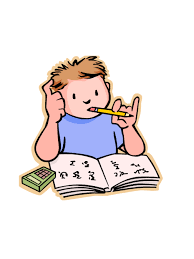 Literacy: Day 97, 98, 99 and 100Mental Arithmetic: Monday – Progress Test 2 Tuesday – Section 3, Test 1, Part A Wednesday – S3, T1, Part B Thursday – S3, T1, Part C Spellings: Monday – ABC order                  Tuesday – rainbow spelling                  Wednesday – vowels and consonants                  Thursday – practice testComplete your Friday test as normal – ask an adult or sibling to test you and mark with you (send me a pic of your results!)                         Religion 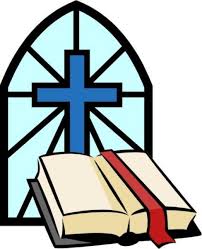 Say prayers morning and night.Revise the Fruits & Gifts of the Holy SpiritRevise the Ten CommandmentsVisit https://www.trocaire.org/  and jot down some things you learn about the charity in your Religion or topic book.